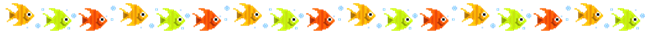 2015水族箱內的科學探索 報名表*其他特殊需求，要請主辦單位注意的請在此備註(活動期間若遇颱風來襲，依照高雄市政府停課公告為準，當日停止研習營活動)姓    名性別生日  年  月  日就讀學校資料              國民中學       年級       班別              國民中學       年級       班別              國民中學       年級       班別身分證字  號身分證字  號（辦保險，務必填寫）（辦保險，務必填寫）家長姓名電話(O)：(H)：行動電話：(O)：(H)：行動電話：(O)：(H)：行動電話：與家長關係電話(O)：(H)：行動電話：(O)：(H)：行動電話：(O)：(H)：行動電話：通訊地址E-mail飲食調查 □ 素食 □ 葷食 □ 素食 □ 葷食 □ 素食 □ 葷食 □ 素食 □ 葷食 □ 素食 □ 葷食 □ 素食 □ 葷食 □ 素食 □ 葷食暑期研習營梯次 □ 第一梯次 2015年 7 月 2 日～ 2015年 7 月 4 日 □ 第二梯次 2015年 7 月 6 日～ 2015年 7 月 8 日 □ 第三梯次 2015年 7 月 9 日～ 2015年 7 月 11 日 □ 第一梯次 2015年 7 月 2 日～ 2015年 7 月 4 日 □ 第二梯次 2015年 7 月 6 日～ 2015年 7 月 8 日 □ 第三梯次 2015年 7 月 9 日～ 2015年 7 月 11 日 □ 第一梯次 2015年 7 月 2 日～ 2015年 7 月 4 日 □ 第二梯次 2015年 7 月 6 日～ 2015年 7 月 8 日 □ 第三梯次 2015年 7 月 9 日～ 2015年 7 月 11 日 □ 第一梯次 2015年 7 月 2 日～ 2015年 7 月 4 日 □ 第二梯次 2015年 7 月 6 日～ 2015年 7 月 8 日 □ 第三梯次 2015年 7 月 9 日～ 2015年 7 月 11 日 □ 第一梯次 2015年 7 月 2 日～ 2015年 7 月 4 日 □ 第二梯次 2015年 7 月 6 日～ 2015年 7 月 8 日 □ 第三梯次 2015年 7 月 9 日～ 2015年 7 月 11 日 □ 第一梯次 2015年 7 月 2 日～ 2015年 7 月 4 日 □ 第二梯次 2015年 7 月 6 日～ 2015年 7 月 8 日 □ 第三梯次 2015年 7 月 9 日～ 2015年 7 月 11 日 □ 第一梯次 2015年 7 月 2 日～ 2015年 7 月 4 日 □ 第二梯次 2015年 7 月 6 日～ 2015年 7 月 8 日 □ 第三梯次 2015年 7 月 9 日～ 2015年 7 月 11 日報名動機(如：對水族有興趣，充實暑假生活……)是否有特殊疾病備註*